Решение задач по теме  «Изопроцессы»Графические задачиPадача 1 Задан процесс изменения состояния газа в координатах VОТ. На каждом участке 1). Назвать процессы и указать законы, их описывающие, показать изменения макропараметров газа. 2). Начертить графики изменения состояния газа в координатах pOT и pOV.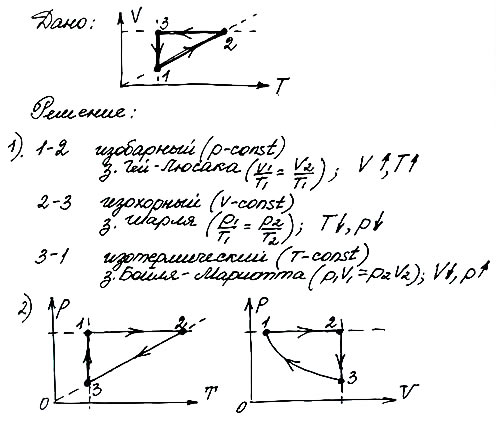 Задача 2 Задан процесс изменения состояния газа в координатах рОТ. На каждом участке 1). Назвать процессы и указать законы, их описывающие, показать изменения макропараметров газа. 2). Начертить графики изменения состояния газа в координатах pOV и VOT.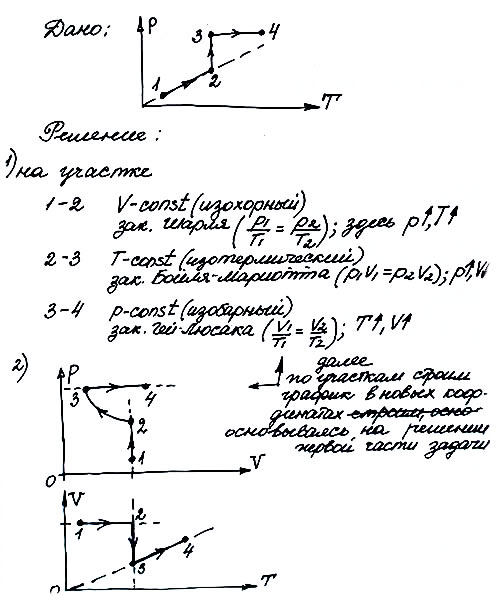 Задача 3 Задан процесс изменения состояния газа в координатах VОТ. На каждом участке 1). Назвать процессы и указать законы, их описывающие, показать изменения макропараметров газа. 2). Начертить графики изменения состояния газа в координатах pOT и pOV.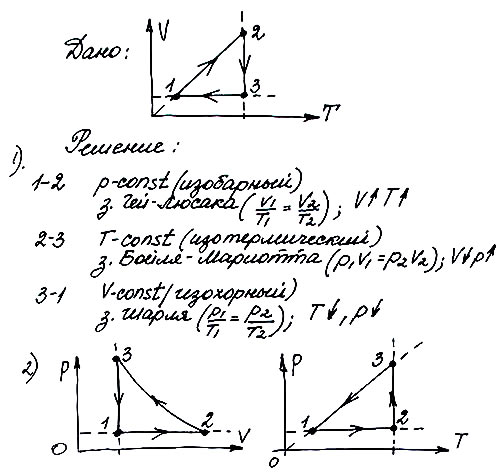 Задача 4 Задан процесс изменения состояния газа в координатах VОТ. На каждом участке 1). Назвать процессы и указать законы, их описывающие, показать изменения макропараметров газа. 2). Начертить графики изменения состояния газа в координатах pOV и pOT.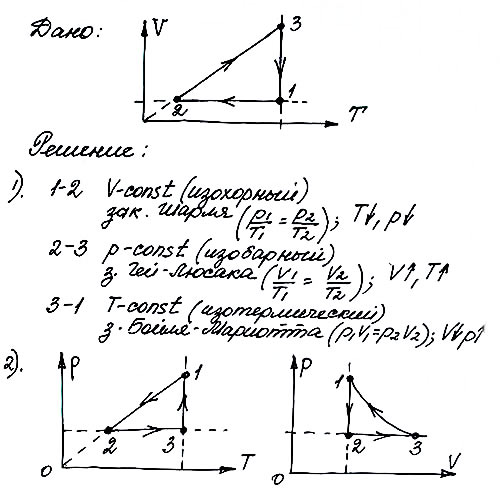 